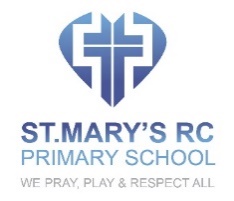 #Art and Design Technology Our Whole-School Curriculum IntentOur curriculum will: Build children’s knowledge through rich, motivational and inspiring learning experiences that provide them with real life skills that enable them to move into the world with integrity and confidence Provide knowledge in all subjects that builds sequentially through their time at St. Mary’s Reflect the need and be specific to our local area and community Develop transferrable skills through their growing knowledge of the curriculum Be stimulating, fun and memorable for all children, extended into an enhanced extra-curricular school life Be ambitious and have high expectations and aspirations inclusively for every individual including academic, artistic, personal and sporting achievements. Develop life-long learners who are knowledgeable and aware of their own well-being, social, emotional, physical and spiritual needs. Reflect our mission statement that as a family, we pray, play and respect all and we have the capacity, by our actions, to change the world forever. In Art and Design Technology, we aim to do this through the following curriculum. The documents below show the subject overview, the Statutory Requirements and the milestones the children should achieve at various points in their education at St. Mary’s.DT Milestones:Art MilestonesClassAut 1Aut 2Spr 1Spr 1Spr 2Spr 2Sum 1Sum 1Sum 2Sum 2Year 1ArtArtD&TMECHANISMSArtD&TSTRUCTURESArtD&TTEXTILESArtD&TFOODArtYear 1Andy Warhol/Henri MatisseArtist StudyAndy Warhol/Henri MatisseArtist StudyMoving Storybook SlidersFormal elements of Art (shape, line and colour)WindmillsArtist: Louis WainKey Skills in ArtPuppetsLandscapes using different mediaFruit & Veg SmoothieSculptures and CollagesYear 2ArtArtD&TMECHANISMSArtD&TSTRUCTURESArtD&TTEXTILESArtD&TFOODArtYear 2Lowry Artist StudyLowry Artist StudyMoving MonstersFerris WheelsFormal elements of ArtBaby Bear’s ChairArtist: Clarice CliffArt & Design SkillsPouchesHuman FormCollage, portraits and pictureA balanced dietSculpture and Mixed MediaYear 3ArtArtD&TMECHANISMSArtD&TSTRUCTURESArtD&TTEXTILESArtD&TELECTRICAL SYSTEMSArtYear 3Michelle Reader/ Kandinsky Artist StudyMichelle Reader/ Kandinsky Artist StudyPneumatic ToysPrehistoric ArtCastlesArt & Design skillsArtist: Carl GilesCushionsFormal elementsShape – wire sculpturesStatic ElectricityCraft/CollageYear 4ArtArtD&TMECHANISMSArtD&TSTRUCTURESArtD&TTEXTILESArtD&TELECTRICAL SYSTEMSArtYear 4Gunta Stolzl Artist StudyGunta Stolzl Artist StudySlingshot CarsFormal elements Texture/PatternPavillionsArt & Design SkillsOptical illusionsFasteningsEvery Picture Tells a StoryAnalysing Artists’ works.TorchesSculptureRecycled materialsYear 5ArtArtD&TMECHANISMSArtD&TSTRUCTURESArtD&TTEXTILESArtD&TELECTRICAL SYSTEMSArtYear 5Brendan Jamison Artist StudyBrendan Jamison Artist StudyPop Up BooksFormal elementsHouse drawing/ArchitectureBridgesArt & Design skillsPackagingStuffed ToysEvery Picture tells a storyMessages behind ArtElectric Greetings CardsSculptureDesign for a purposeYear 6ArtArtD&TMECHANISMSArtD&TSTRUCTURESArtD&TTEXTILESArtD&TELECTRICAL SYSTEMSArtYear 6Roy Lichtenstein Artist StudyRoy Lichtenstein Artist StudyAutomata ToysArt & Design SkillsPlaygroundsGothic Sketch StudyMake my Voice HeardWaistcoatsPhotographySteady Hand GamesStill lifeDT Key Stage 1 Statutory RequirementsThrough a variety of creative and practical activities, pupils should be taught the knowledge, understanding and skills needed to engage in an iterative process of designing and making. They should work in a range of relevant contexts [for example, the home and school, gardens and playgrounds, the local community, industry and the wider environment]. When designing and making, pupils should be taught to:DT Key Stage 1 Statutory RequirementsThrough a variety of creative and practical activities, pupils should be taught the knowledge, understanding and skills needed to engage in an iterative process of designing and making. They should work in a range of relevant contexts [for example, the home and school, gardens and playgrounds, the local community, industry and the wider environment]. When designing and making, pupils should be taught to:DT Key Stage 1 Statutory RequirementsThrough a variety of creative and practical activities, pupils should be taught the knowledge, understanding and skills needed to engage in an iterative process of designing and making. They should work in a range of relevant contexts [for example, the home and school, gardens and playgrounds, the local community, industry and the wider environment]. When designing and making, pupils should be taught to:DT Key Stage 1 Statutory RequirementsThrough a variety of creative and practical activities, pupils should be taught the knowledge, understanding and skills needed to engage in an iterative process of designing and making. They should work in a range of relevant contexts [for example, the home and school, gardens and playgrounds, the local community, industry and the wider environment]. When designing and making, pupils should be taught to:Designdesign purposeful, functional, appealing products for themselves and other users based on design criteriagenerate, develop, model and communicate their ideas through talking, drawing, templates, mock-ups and, where appropriate, information and communication technologyMakeselect from and use a range of tools and equipment to perform practical tasks [for example, cutting, shaping, joining and finishing] select from and use a wide range of materials and components, including construction materials, textiles and ingredients, according to their characteristicsEvaluateexplore and evaluate a range of existing products evaluate their ideas and products against design criteriaTechnical Knowledgebuild structures, exploring how they can be made stronger, stiffer and more stableexplore and use mechanisms [for example, levers, sliders, wheels and axles], in their products.Cooking and Nutritionuse the basic principles of a healthy and varied diet to prepare dishesunderstand where food comes fromCooking and Nutritionuse the basic principles of a healthy and varied diet to prepare dishesunderstand where food comes fromCooking and Nutritionuse the basic principles of a healthy and varied diet to prepare dishesunderstand where food comes fromCooking and Nutritionuse the basic principles of a healthy and varied diet to prepare dishesunderstand where food comes fromDT Key Stage 2 Statutory RequirementsThrough a variety of creative and practical activities, pupils should be taught the knowledge, understanding and skills needed to engage in an iterative process of designing and making. They should work in a range of relevant contexts [for example, the home, school, leisure, culture, enterprise, industry and the wider environment].When designing and making, pupils should be taught to:DT Key Stage 2 Statutory RequirementsThrough a variety of creative and practical activities, pupils should be taught the knowledge, understanding and skills needed to engage in an iterative process of designing and making. They should work in a range of relevant contexts [for example, the home, school, leisure, culture, enterprise, industry and the wider environment].When designing and making, pupils should be taught to:DT Key Stage 2 Statutory RequirementsThrough a variety of creative and practical activities, pupils should be taught the knowledge, understanding and skills needed to engage in an iterative process of designing and making. They should work in a range of relevant contexts [for example, the home, school, leisure, culture, enterprise, industry and the wider environment].When designing and making, pupils should be taught to:DT Key Stage 2 Statutory RequirementsThrough a variety of creative and practical activities, pupils should be taught the knowledge, understanding and skills needed to engage in an iterative process of designing and making. They should work in a range of relevant contexts [for example, the home, school, leisure, culture, enterprise, industry and the wider environment].When designing and making, pupils should be taught to:Designuse research and develop design criteria to inform the design of innovative, functional, appealing products that are fit for purpose, aimed at particular individuals or groups generate, develop, model and communicate their ideas through discussion, annotated sketches, cross-sectional and exploded diagrams, prototypes, pattern pieces and computer-aided designMakeselect from and use a wider range of tools and equipment to perform practical tasks [for example, cutting, shaping, joining and finishing], accuratelyselect from and use a wider range of materials and components, including construction materials, textiles and ingredients, according to their functional properties and aesthetic qualitiesEvaluateinvestigate and analyse a range of existing productsevaluate their ideas and products against their own design criteria and consider the views of others to improve their work understand how key events and individuals in design and technology have helped shape the worldTechnical Knowledgeapply their understanding of how to strengthen, stiffen and reinforce more complex structuresunderstand and use mechanical systems in their products [for example, gears, pulleys, cams, levers and linkages] understand and use electrical systems in their products [for example, series circuits incorporating switches, bulbs, buzzers and motors] apply their understanding of computing to program, monitor and control their productsCooking and Nutritionunderstand and apply the principles of a healthy and varied diet prepare and cook a variety of predominantly savoury dishes using a range of cooking techniques understand seasonality, and know where and how a variety of ingredients are grown, reared, caught and processed.Cooking and Nutritionunderstand and apply the principles of a healthy and varied diet prepare and cook a variety of predominantly savoury dishes using a range of cooking techniques understand seasonality, and know where and how a variety of ingredients are grown, reared, caught and processed.Cooking and Nutritionunderstand and apply the principles of a healthy and varied diet prepare and cook a variety of predominantly savoury dishes using a range of cooking techniques understand seasonality, and know where and how a variety of ingredients are grown, reared, caught and processed.Cooking and Nutritionunderstand and apply the principles of a healthy and varied diet prepare and cook a variety of predominantly savoury dishes using a range of cooking techniques understand seasonality, and know where and how a variety of ingredients are grown, reared, caught and processed.A Year 1 DesignerA Year 2 DesignerA Year 3 DesignerI use my own ideas to make somethingI describe how something worksI cut food safelyI make a product which movesI make my model strongerI explain to someone else how I want to make my productI choose appropriate resources and toolsI make a simple plan before makingI think of an idea and plan what to do nextI choose tools and materials and explain why I have chosen themI join materials and components in different waysI explain what went well with my workI explain why I have chosen specific textilesI measure materials to use in a model or structureI describe the ingredients I am usingI prove that my design meets some set criteriaI follow a step-by-step plan, choosing the right equipment and materialsI design a product and make sure that it looks attractiveI choose a material for both its suitability and its appearanceI select the most appropriate tools and techniques for a given taskI make a product which uses both electrical and mechanical componentsI work accurately to measure, make cuts and make holesI describe how food ingredients come togetherA Year 4 DesignerA Year 5 DesignerA Year 6 DesignerI use ideas from other people when I am designingI produce a plan and explain itI evaluate and suggest improvements for my designs I evaluate products for both their purpose and appearanceI explain how I have improved my original designI present a product in an interesting wayI measure accuratelyI persevere and adapt my work when my original ideas do not workI know how to be both hygienic and safe when using foodI come up with a range of ideas after collecting information from different sourcesI produce a detailed, step-by-step planI suggest alternative plans; outlining the positive features and drawbacks I explain how a product will appeal to a specific audienceI evaluate appearance and function against original criteriaI use a range of tools and equipment competentlyI make a prototype before I make a final versionI show that I can be both hygienic and safe in the kitchenI use market research to inform my plans and ideasI follow and refine my plansI justify my plans in a convincing wayI show that I consider culture and society in my plans and designsI show that I can test and evaluate my productsI explain how products should be stored and give reasonsI work within a budgetI evaluate my product against clear criteriaArt Key Stage 1 Statutory Requirements Pupils should be taught: to use a range of materials creatively to design and make products  to use drawing, painting and sculpture to develop and share their ideas, experiences and imagination to develop a wide range of art and design techniques in using colour, pattern, texture, line, shape, form and space about the work of a range of artists, craft makers and designers, describing the differences and similarities between different practices and disciplines, and making links to their own work.Art Key Stage 2 Statutory RequirementsPupils should be taught to develop their techniques, including their control and their use of materials, with creativity, experimentation and an increasing awareness of different kinds of art, craft and design. Pupils should be taught: to create sketch books to record their observations and use them to review and revisit ideas  to improve their mastery of art and design techniques, including drawing, painting and sculpture with a range of materials [for example, pencil, charcoal, paint, clay] about great artists, architects and designers in historyA Year 1 Artist: A Year 2 Artist:I know how to cut, roll and coil materialsI know how to use IT to create a picture I know how to show how people feel in paintings and drawings. I know how to use pencils to create lines of different thickness in drawings.I know how to create moods in art workI know the names of the primary and secondary colours. I know how to create a repeating pattern in printI describe what can be seen and give an opinion about the work of an artistI ask questions about a piece of artI know how to create a printed piece of art by pressing, rolling, rubbing and stampingI know how to make a clay pot and know how to join two clay finger pots togetherI know how to use different effects within an IT paint packageI choose and use three different grades of pencil when drawingI know how to use charcoal, pencil and pastel to create artI know how to use a viewfinder to focus on a specific part of an artefact before drawing itI know how to mix paint to create all the secondary coloursI know how to create brown with paintI know how to create tints with paint by adding white and know how to create tones with paint by adding blackI suggest how artists have used colour, pattern and shapeI know how to create a piece of art in response to the work of another artistA Year 3 Artist: A Year 4 Artist:I know how to use sketches to produce a final piece of artI know how to use digital images and combine with other mediaI know how to use IT to create art which includes my own work and that of othersI know how to show facial expressions in art.I know how to use different grades of pencil to shade and to show different tones and texturesI know how to create a background using a washI know how to use a range of brushes to create different effects in paintingI know how to identify the techniques used by different artistsI know how to compare the work of different artistsI recognise when art is from different culturesI recognise when art is from different historical periodsI know how to integrate digital images into artwork.I use sketchbooks to help create facial expressionsI use sketchbooks to experiment with different textureI use photographs to help create reflectionsI know how to show facial expressions and body language in sketches and paintingsI know how to use marks and lines to show texture in art.I know how to use line, tone, shape and colour to represent figures and forms in movement and know how to show reflectionsI know how to print onto different materials using at least four colours.I know how to sculpt clay and other mouldable materials.I experiment with the styles used by other artists.I explain some of the features of art from historical periods.I know how different artists developed their specific techniques              A Year 5 ArtistA Year 6 ArtistI experiment by using marks and lines to produce textureI experiment with shading to create mood and feelingI experiment with media to create emotion in artI know how to use images created, scanned and found; altering them where necessary to create artI know how to use shading to create mood and feelingI know how to organise line, tone, shape and colour to represent figures and forms in movement.I know how to express emotion in artI know how to create an accurate print design following given criteria. I research the work of an artist and use their work to replicate a styleI explain why different tools have been used to create artI explain why chosen specific techniques have been used know how to use feedback to make amendments and improvement to artI know how to use a range of e-resources to create artknow how to overprint to create different patternsI know which media to use to create maximum impactI use a full range of pencils, charcoal or pastels when creating a piece of observational artI explain the style of art used and how it has been influenced by a famous artistI understand what a specific artist is trying to achieve in any given situationI understand why art can be very abstract and what message the artist is trying to convey